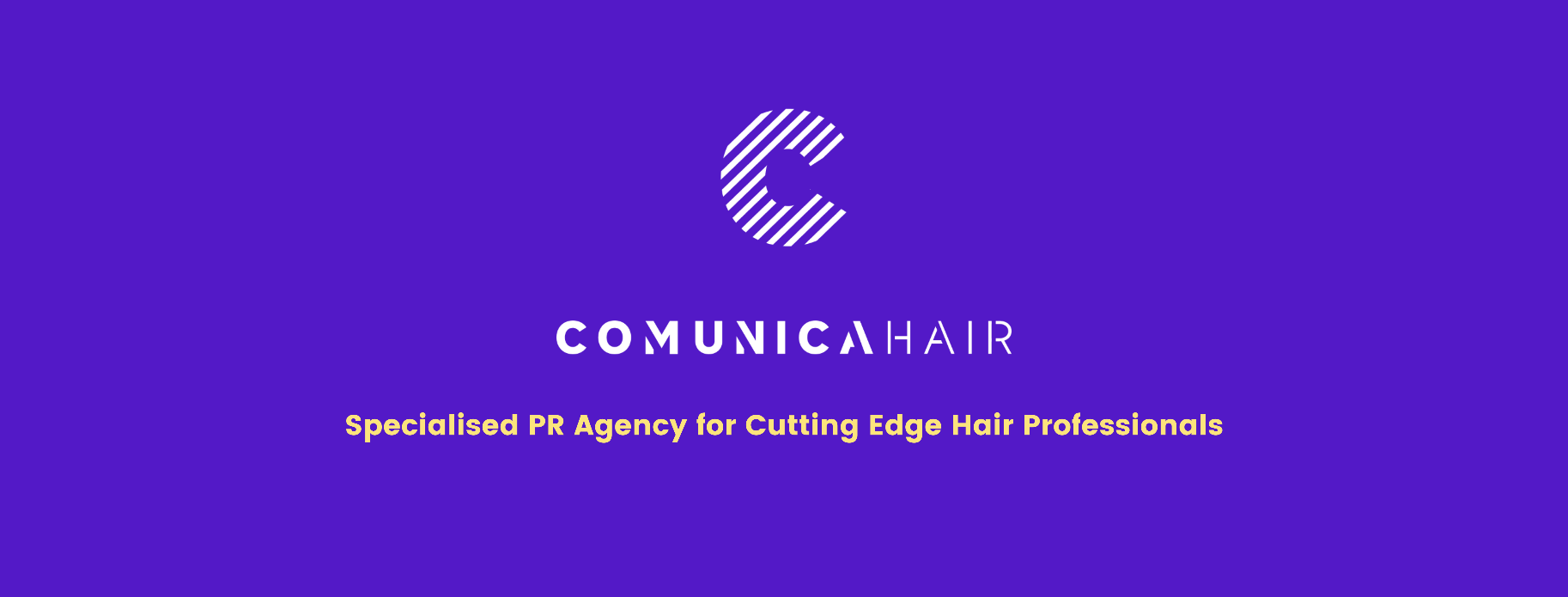 For more information, please contact Marta de Paco On         +34 670 780 664 or email press@comunicahair.com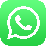 Important: These images are only available for editorial content. Credits must be included.Notification of their publication is expected.  CHRISTIAN RÍOS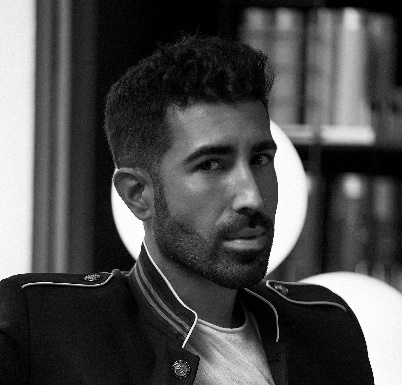 NÁCAR Collection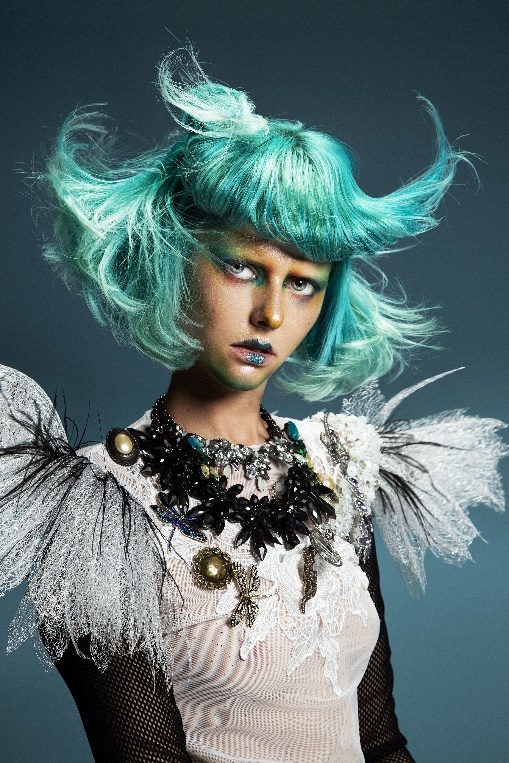 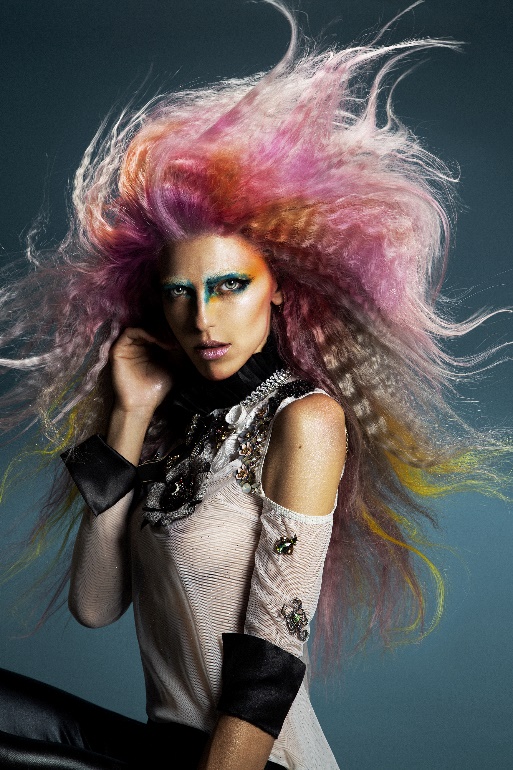 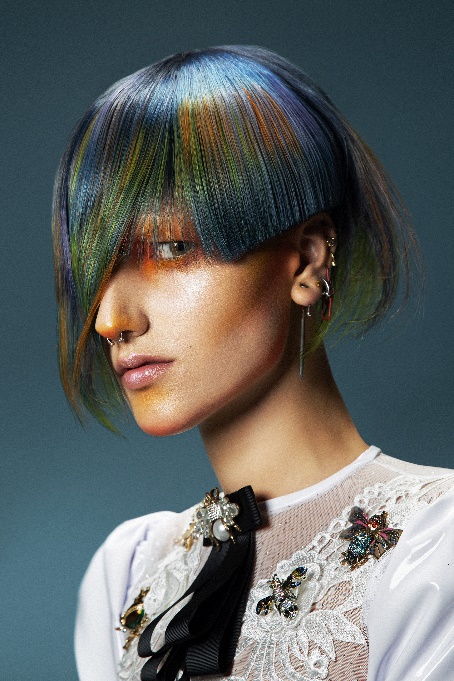 Hair: Christian Ríos @khrystyan28 @christianriossalonPhotography: Esteban Roca @esteban_roca_photoRetouching: Esteban RocaMake up: Nacho Sanz @nachosanzmakeupStyling: Christian Ríos and CharyProducts: Revlon Professional España @revlonprofessional_es Kevin Murphy Spain @kevinmurphyspain CHRISTIAN RÍOSNÁCAR Collection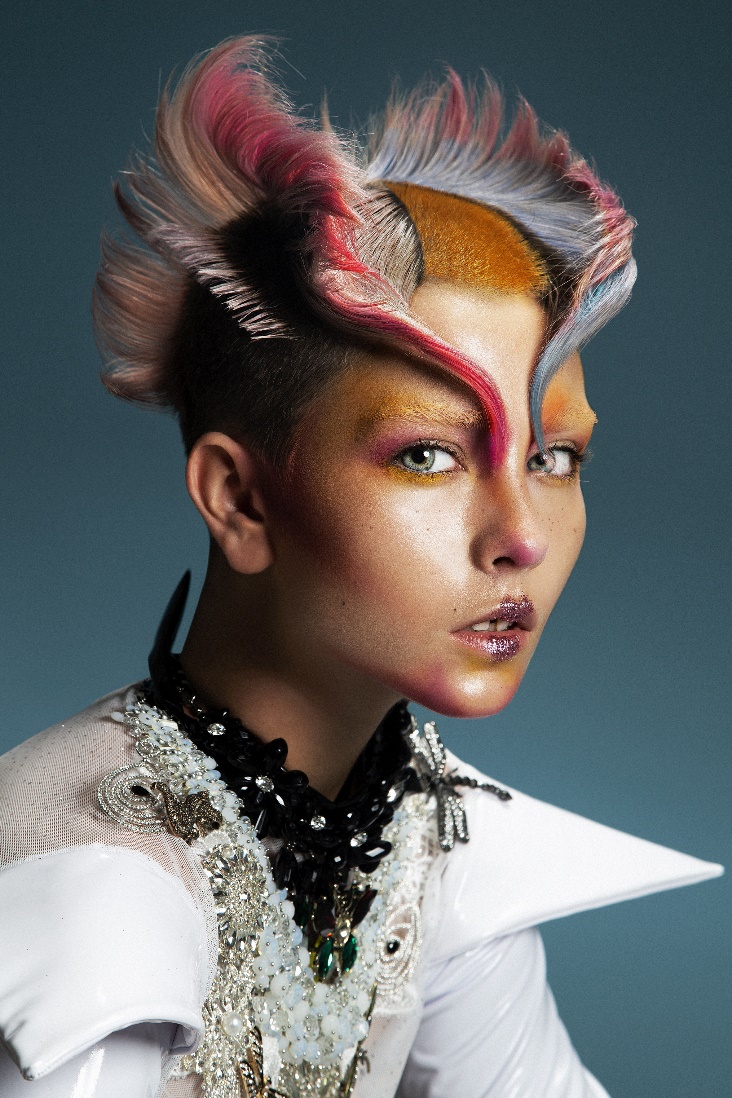 The seabed is a capricious and changing mantle of chromatic shades that varies as the light moves. An unprecedented color transition, but at the same time harmonious and always full of beauty. These are the motifs that inspire this collection with iridescent tones, with gradations and soft, sinuous shapes that reproduce the movement of currents, the emerging richness of tones from a hidden universe that emerges in hair.